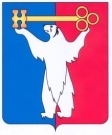 АДМИНИСТРАЦИЯ ГОРОДА НОРИЛЬСКАКРАСНОЯРСКОГО КРАЯПОСТАНОВЛЕНИЕ05.02.2021                                            г. Норильск                                                   № 49Об утверждении Правил персонифицированного финансирования дополнительного образования детей в муниципальном образовании город НорильскВ целях реализации мероприятий федерального проекта «Успех каждого ребенка» национального проекта «Образование», утвержденного протоколом президиума Совета при Президенте Российской Федерации по стратегическому развитию и национальным проектам от 03.09.2018 № 10, на основании Распоряжения Правительства Красноярского края от 25.08.2020 № 603-р, Приказа министерства образования Красноярского края от 23.09.2020 № 434-11-05, руководствуясь Уставом муниципального образования город Норильск,ПОСТАНОВЛЯЮ:1.	Утвердить Правила персонифицированного финансирования дополнительного образования детей в муниципальном образовании город Норильск (прилагаются).2.	Управлению общего и дошкольного образования Администрации города Норильска обеспечить внедрение модели персонифицированного финансирования в подведомственных муниципальных образовательных учреждениях, реализующих дополнительные общеобразовательные программы.3.	Контроль исполнения пункта 2 настоящего постановления возложить на заместителя Главы города Норильска по социальной политике.4. 	Опубликовать настоящее постановление в газете «Заполярная правда» 
и разместить его на официальном сайте муниципального образования город Норильск.5. 	Настоящее постановление вступает в силу с даты его подписания и распространяет свое действие на правоотношения, возникшие с 01.10.2020.Глава города Норильска							        Д.В. КарасевУТВЕРЖДЕНЫпостановлением Администрации города Норильска от 05.02.2021 № 49Правила персонифицированного финансирования дополнительного образования детей в муниципальном образовании город Норильск1. 	Правила персонифицированного финансирования дополнительного образования детей в муниципальном образовании город Норильск (далее – Правила) регулируют функционирование системы персонифицированного финансирования дополнительного образования детей (далее – система персонифицированного финансирования), внедрение которой осуществляется в муниципальном образовании город Норильск с целью реализации Распоряжения Правительства Красноярского края от 25.08.2020 № 603-р, Приказа министерства образования Красноярского края от 23.09.2020 № 434-11-05 (далее – региональные Правила). 2.	Для целей настоящих Правил используются следующие понятия:˗	образовательная услуга ˗ услуга по реализации дополнительной общеобразовательной программы, оказываемая в рамках системы персонифицированного финансирования;˗	обучающийся ˗ ребенок в возрасте от 5 до 18 лет, осваивающий дополнительные общеобразовательные программы, проживающий на территории муниципального образования город Норильск;˗		сертификат дополнительного образования ˗ реестровая запись о включении ребенка в систему персонифицированного финансирования, подтверждающая его право на получение дополнительного образования в порядке и на условиях, определяемых муниципальными правовыми актами органов местного самоуправления муниципального образования город Норильск;˗	сертификат персонифицированного финансирования ˗ статус сертификата дополнительного образования, дающий право его использования для оплаты образовательных услуг в порядке и на условиях, определенных настоящими Правилами;	˗	номинал сертификата персонифицированного финансирования ˗ объем бюджетных средств, выделяемых на оплату образовательных услуг, определяемый и устанавливаемый для одного ребенка на период действия программы персонифицированного финансирования;˗	программа персонифицированного финансирования ˗ муниципальный правовой акт, устанавливающий на определенный период (далее – период реализации программы персонифицированного финансирования) номиналы сертификатов персонифицированного финансирования, число действующих сертификатов персонифицированного финансирования, в том числе в разрезе отдельных категорий детей, перечень направленностей дополнительных общеобразовательных программ, оплачиваемых за счет средств сертификата персонифицированного финансирования, объем обеспечения сертификатов персонифицированного финансирования, а также ограничения по использованию детьми сертификата персонифицированного финансирования при выборе дополнительных общеобразовательных программ определенных направленностей; ˗	оператор персонифицированного финансирования – участник системы персонифицированного финансирования (МБУ «Методический центр» (муниципальный опорный центр), осуществляющая координацию внедрения системы персонифицированного финансирования, ведение информационной системы, реестров сертификатов дополнительного образования, исполнителей образовательных услуг, образовательных программ, проведения независимой оценки качества дополнительных общеобразовательных программ в форме общественной экспертизы, иных действий в соответствии с настоящими Правилами;˗	нормативные затраты на реализацию дополнительной общеобразовательной программы – объем затрат, выраженный в рублях, установленный в качестве нормативного показателя для оказания услуги по реализации дополнительной общеобразовательной программы, определяемый с учетом характеристик дополнительной общеобразовательной программы;˗	исполнитель образовательных услуг – образовательная организация, организация, осуществляющая обучение, в том числе организация спорта или культуры, индивидуальный предприниматель, реализующие дополнительные общеобразовательные программы, включенные в систему персонифицированного финансирования в порядке, установленном настоящими Правилами;˗	реестр исполнителей образовательных услуг – перечень образовательных организаций, организаций, осуществляющих обучение, индивидуальных предпринимателей, реализующих дополнительные общеобразовательные программы, включенные в систему персонифицированного финансирования, ведение которого осуществляется оператором персонифицированного финансирования;3. Система персонифицированного финансирования вводится с целью обеспечения единства образовательного пространства и равенства образовательных возможностей для обучающихся на территории муниципального образования город Норильск, для оплаты образовательных услуг дополнительного образования детей по дополнительным общеобразовательным программам, реализуемым исполнителями образовательных услуг для обучающихся, проживающих на территории муниципального образования город Норильск. 4. 	Сертификат персонифицированного финансирования в муниципальном образовании город Норильск обеспечивается за счет средств бюджета муниципального образования. 5.	Начальник Управления общего и дошкольного образования Администрации города Норильска  (далее – Управление) ежегодно с учетом возрастных категорий обучающихся, имеющих потребность в получении дополнительного образования по общеобразовательных программ дополнительного образования, своим приказом утверждает программу персонифицированного финансирования, в которой устанавливает номиналы сертификатов персонифицированного финансирования, число действующих сертификатов дополнительного образования, объем обеспечения сертификатов и предоставляет данные сведения оператору персонифицированного финансирования в Красноярском крае для фиксации в автоматизированной информационной системе «Навигатор дополнительного образования Красноярского края». 6. 	По всем вопросам, специально не урегулированным в настоящих Правилах, органы местного самоуправления муниципального образования город Норильск руководствуются региональными Правилами. 7. 	Финансовое обеспечение муниципальных образовательных услуг, оказываемых муниципальными учреждениями муниципального образования город Норильск (далее – МУ), включенными в реестр исполнителей образовательных услуг, в рамках системы персонифицированного финансирования, осуществляется за счет средств бюджета муниципального образования город Норильск посредством предоставления МУ субсидии на финансовое обеспечение выполнения ими муниципального задания, формируемого в объеме финансового обеспечения образовательных услуг, оказываемых МУ.8. 	Объем финансового обеспечения образовательных услуг, оказываемых МУ, включенными в реестр исполнителей образовательных услуг, в рамках системы персонифицированного финансирования определяется как размер нормативных затрат на реализацию дополнительных общеобразовательных программ, установленных Управлением в соответствии с разделом 7 региональных Правил, умноженных на объем установленного вышеуказанным учреждениям муниципального задания в части образовательных услуг, оказываемых МУ в рамках системы персонифицированного финансирования.9. 	Муниципальное задание в части образовательных услуг, оказываемых МУ в рамках системы персонифицированного финансирования, соглашение о порядке и условиях предоставления субсидии на финансовое обеспечение выполнения ими муниципального задания, корректируются МУ в течение календарного года, на основании данных о фактическом (прогнозном) объеме реализации образовательных услуг в порядке, установленном правовыми актами Администрации города Норильска. 10.	Финансовое обеспечение образовательных услуг, оказываемых частными образовательными организациями, организациями, осуществляющими обучение, индивидуальными предпринимателями, государственными образовательными организациями, в отношении которых органами местного самоуправления муниципального образования город Норильск не осуществляются функции и полномочия учредителя, включенными в реестр исполнителей образовательных услуг (далее – иные организации), в рамках системы персонифицированного финансирования, осуществляется за счет средств бюджета муниципального образования город Норильск посредством предоставления иным организациям грантов в форме субсидии в соответствии с Решением Норильского городского Совета депутатов «О бюджете муниципального образования город Норильск на текущий финансовый год и плановый период», Бюджетным кодексом Российской Федерации в связи с оказанием услуг по реализации дополнительных общеобразовательных программ в рамках системы персонифицированного финансирования в порядке, установленном постановлением Администрации города Норильска.11.	Объем финансового обеспечения образовательных услуг, оказываемых иными организациями в рамках системы персонифицированного финансирования, определяется как размер нормативных затрат на реализацию дополнительных общеобразовательных программ, установленных Управлением в соответствии с разделом 7 региональных Правил, умноженных на фактический (прогнозный) объем оказываемых образовательных услуг в рамках системы персонифицированного финансирования, выраженный в человеко-часах. 